Carlos - nohy - postup montáže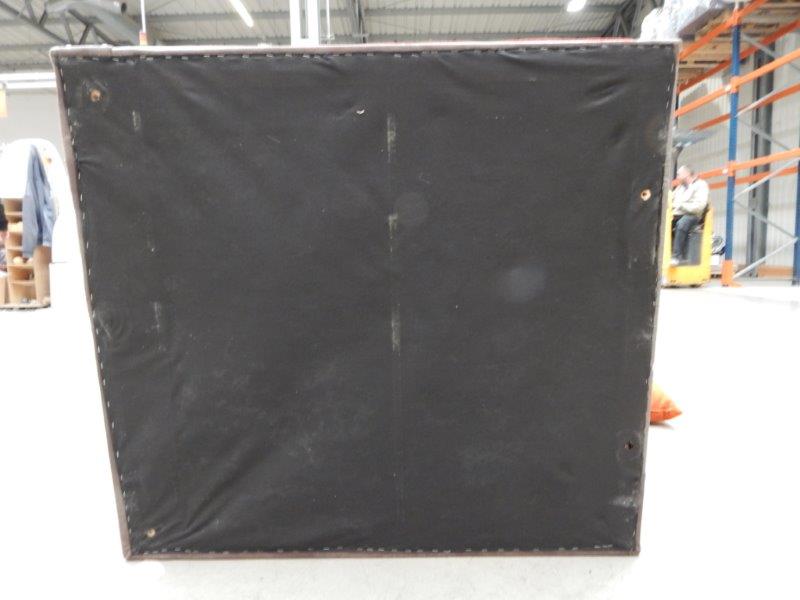 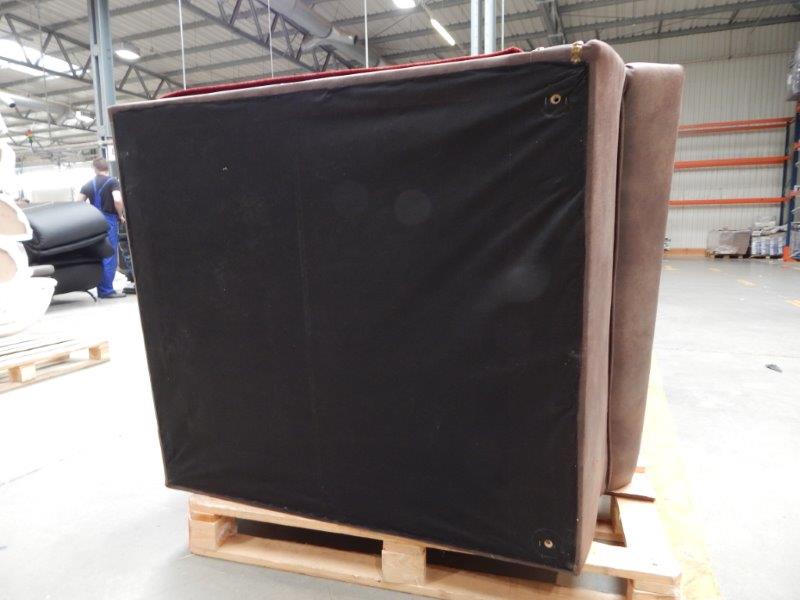 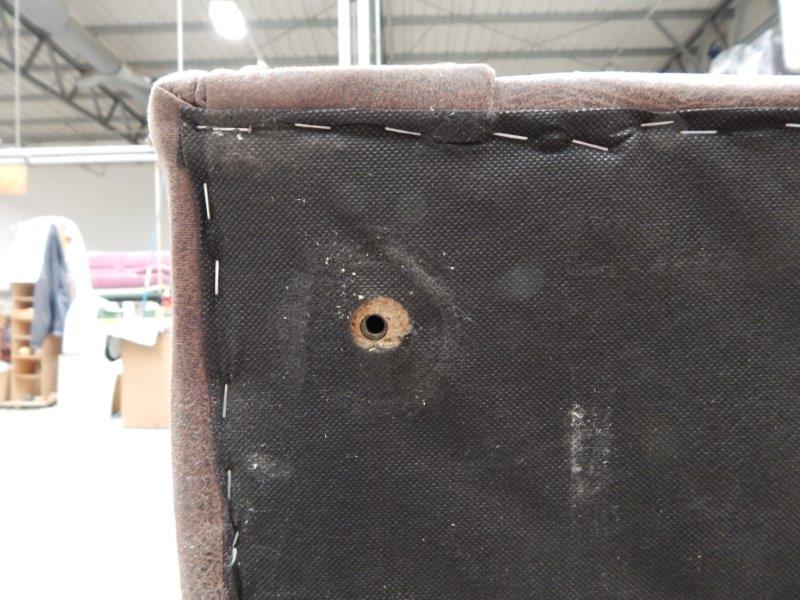 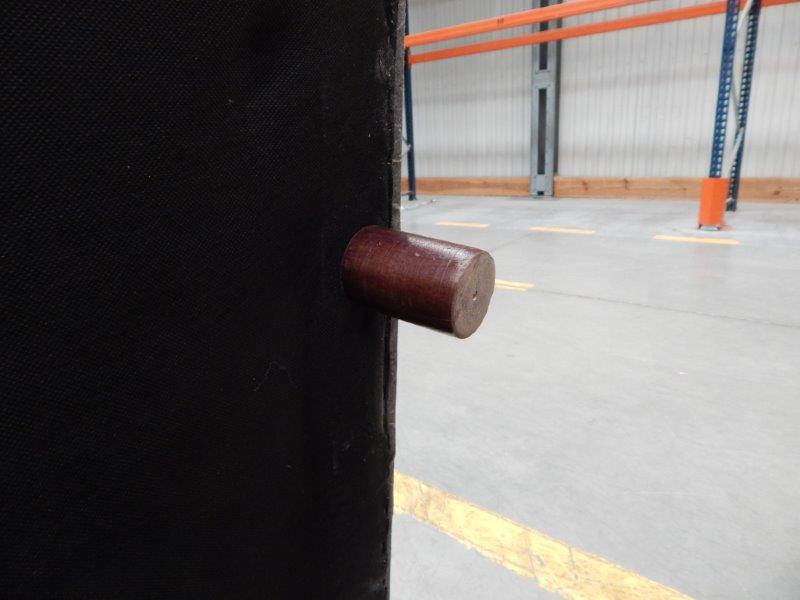 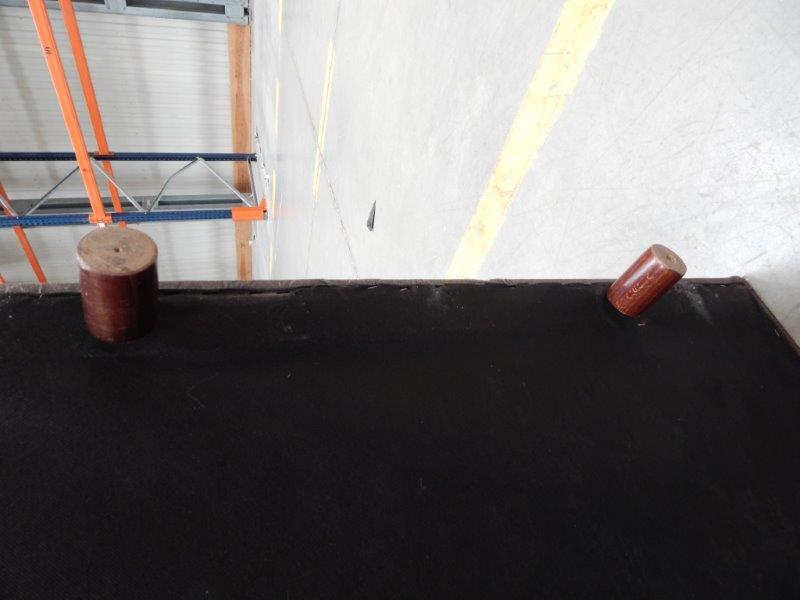 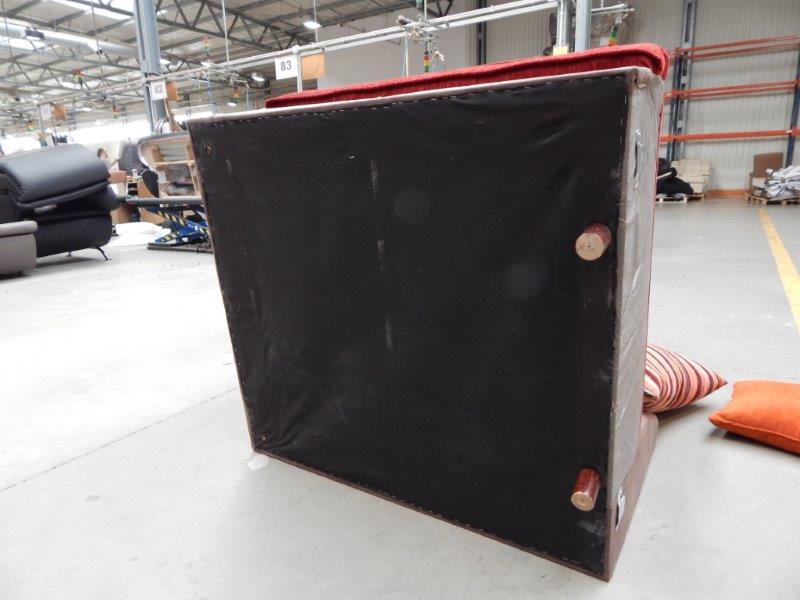 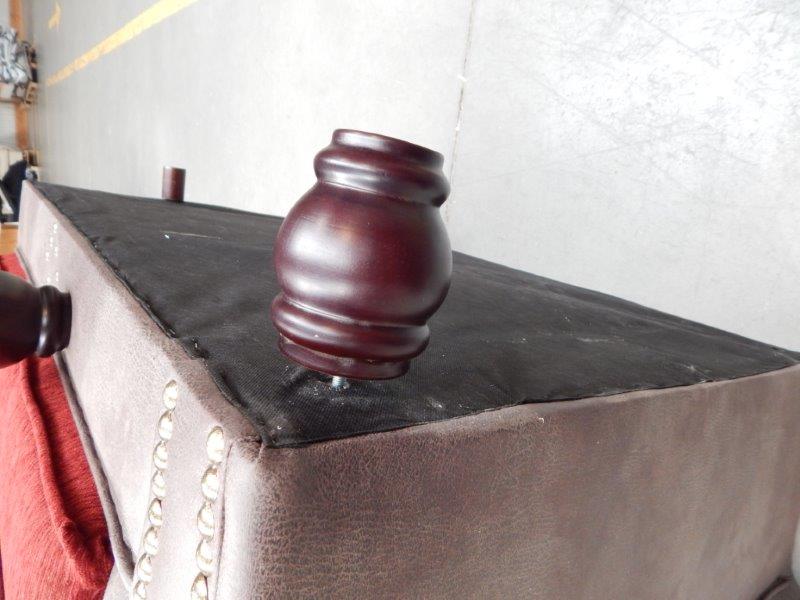 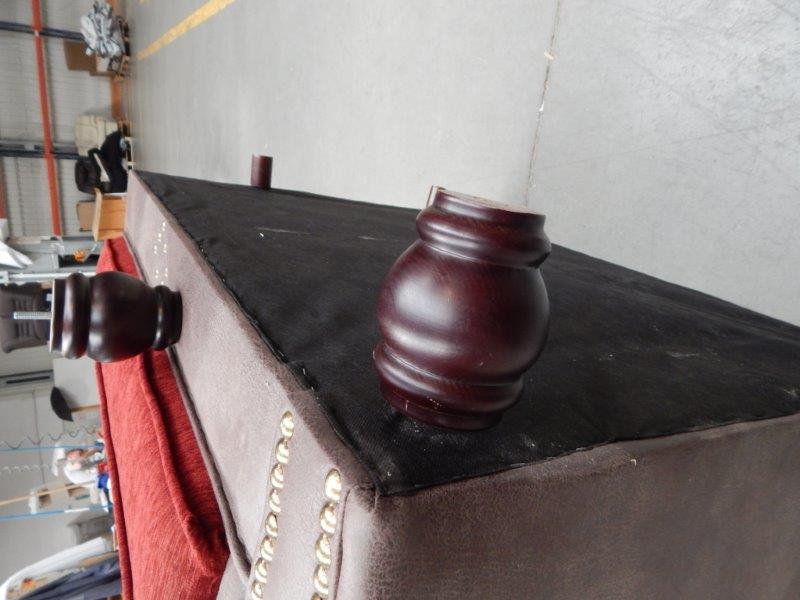 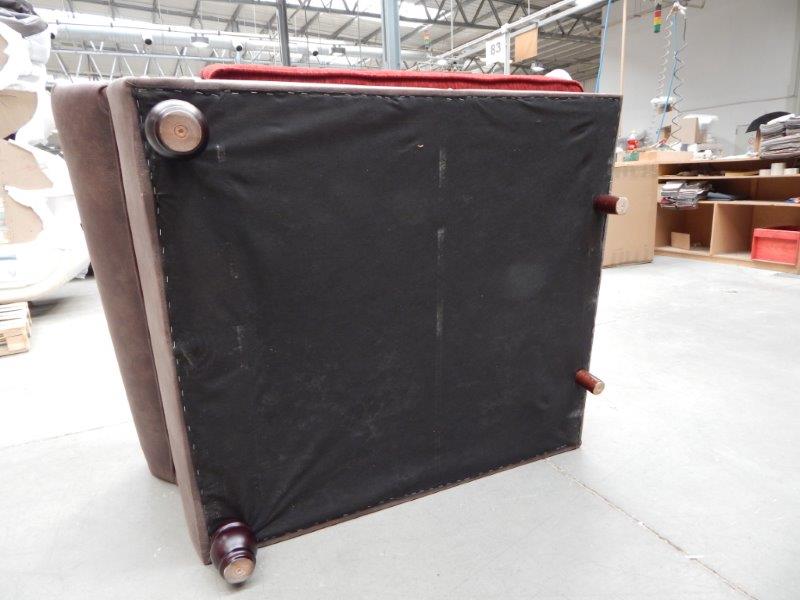 